Obs.: Solicitações de pagamento posterior ao dia 15 serão lançadas na folha de pagamento do mês subsequente depois da assinatura do livro de ponto.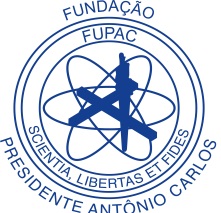 FUNDAÇÃO PRESIDENTE ANTÔNIO CARLOSFACULDADE PRESIDENTE ANTÔNIO CARLOS DE GOVERNADOR VALADARESCOORDENAÇÃO DE CURSOSOLICITAÇÃO DE PAGAMENTO DE JETONDe: Data de Emissão:      Para: DADOS DA SOLICITAÇÃODADOS DA SOLICITAÇÃODADOS DA SOLICITAÇÃODADOS DA SOLICITAÇÃODADOS DA SOLICITAÇÃODADOS DA SOLICITAÇÃODADOS DA SOLICITAÇÃODADOS DA SOLICITAÇÃODADOS DA SOLICITAÇÃOParticipação:Origem/Curso:Disciplina:Inicio:Termino:Horário(s):Horário(s):Horário(s):Horário(s):Horário(s):Horário(s):Horário(s):Horário(s):Horário(s):SegundaTerçaQuartaQuartaQuintaQuintaSextaSextaSábado*Anexar cópia de documento comprobatório. (Ex. Ata de Reunião)*Anexar cópia de documento comprobatório. (Ex. Ata de Reunião)*Anexar cópia de documento comprobatório. (Ex. Ata de Reunião)*Anexar cópia de documento comprobatório. (Ex. Ata de Reunião)*Anexar cópia de documento comprobatório. (Ex. Ata de Reunião)*Anexar cópia de documento comprobatório. (Ex. Ata de Reunião)*Anexar cópia de documento comprobatório. (Ex. Ata de Reunião)*Anexar cópia de documento comprobatório. (Ex. Ata de Reunião)Obs.:      Obs.:      Obs.:      Obs.:      Obs.:      Obs.:      Obs.:      Obs.:      Obs.:      INFORMAÇÕES PARA PAGEMENTOSINFORMAÇÕES PARA PAGEMENTOSINFORMAÇÕES PARA PAGEMENTOSINFORMAÇÕES PARA PAGEMENTOSINFORMAÇÕES PARA PAGEMENTOSINFORMAÇÕES PARA PAGEMENTOSINFORMAÇÕES PARA PAGEMENTOSINFORMAÇÕES PARA PAGEMENTOSINFORMAÇÕES PARA PAGEMENTOSParticipante/DocenteParticipante/DocenteParticipante/DocenteMêsMêsSETOR RHSETOR RHLançado  Não LançadoLançado  Não LançadoLançado  Não LançadoLançado  Não LançadoLançado  Não LançadoLançado  Não LançadoLançado  Não LançadoLançado  Não LançadoLançado  Não LançadoLançado  Não LançadoLançado  Não LançadoLançado  Não LançadoLançado  Não LançadoLançado  Não LançadoLançado  Não LançadoLançado  Não LançadoLançado  Não LançadoLançado  Não LançadoLançado  Não LançadoLançado  Não LançadoObservações do Recursos HumanosObservações do Recursos HumanosObservações do Recursos HumanosObservações do Recursos HumanosObservações do Recursos HumanosObservações do Recursos HumanosObservações do Recursos HumanosObservações do Recursos HumanosObservações do Recursos HumanosObs.:Obs.:Obs.:Obs.:Obs.:Obs.:Obs.:Obs.:Obs.:Ciente Participante/DocenteParecer da Coord. CursoParecer do Setor AcadêmicoParecer do Recursos HumanosDATA:  /  /    DATA:  /  /    DATA:   /  /    DATA:  /  /    